Příklad 1:V prodejně obuvi zaznamenávali velikost prodaných párů pánských bot s těmito výsledky:Určete charakteristiky variability velikosti prodaných párů bot.Příklad 2:Při týdenním pobytu v nemocnici byla pacientovi naměřena teplota ve °C: 37,8; 37,1; 36,5; 37,0; 36,8; 36,9; 37,2. Určete charakteristiky variability naměřených hodnot.Řešení:Příklad 1:Sestavíme přehlednou tabulku s mezivýpočty:Výpočet variačního rozpětí: Rozptyl:	Směrodatná odchylka:	Variační koeficient:	Variační rozpětí je 6, rozptyl 2,13, směrodatná odchylka 1,46 a variační koeficient 3,56.Příklad 2:Variační rozpětí: Rozptyl:	Směrodatná odchylka:	Variační koeficient:	 Variační rozpětí souboru je 1,3, rozptyl je 37,04, směrodatná odchylka 0,59 a variační koeficient je 1,6 %.Použité zdroje:BURDA, Zdeněk. Statistika pro obchodní akademie. Praha: Nakladatelství Fortuna, 2009. ISBN 80-7168-963-7.ŘEZANKOVÁ, Hana a LÖSTER, Tomáš. Úvod do statistiky. Praha: VŠE v Praze, Nakladatelství Oeconomica, 2009. ISBN 978-80-245-1514-4.STRÁDALOVÁ, Jarmila a KUBÁTOVÁ, Květa. Vybrané kapitoly ze statistiky I. Praha: Univerzita Karlova – Nakladatelství Karolinum, 1997. ISBN 80-7184-493-4.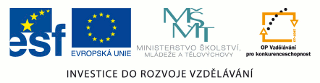 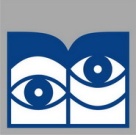 Obchodní akademie a Střední odborná škola, gen. F. Fajtla, Louny, p.o.Osvoboditelů 380, LounyObchodní akademie a Střední odborná škola, gen. F. Fajtla, Louny, p.o.Osvoboditelů 380, LounyObchodní akademie a Střední odborná škola, gen. F. Fajtla, Louny, p.o.Osvoboditelů 380, LounyObchodní akademie a Střední odborná škola, gen. F. Fajtla, Louny, p.o.Osvoboditelů 380, LounyObchodní akademie a Střední odborná škola, gen. F. Fajtla, Louny, p.o.Osvoboditelů 380, LounyČíslo projektuCZ.1.07/1.5.00/34.0644Číslo sadyČíslo sady      30      30Číslo DUM19PředmětMatematikaMatematikaMatematikaMatematikaMatematikaMatematikaMatematikaTematický okruhKombinatorika, pravděpodobnost a statistikaKombinatorika, pravděpodobnost a statistikaKombinatorika, pravděpodobnost a statistikaKombinatorika, pravděpodobnost a statistikaKombinatorika, pravděpodobnost a statistikaKombinatorika, pravděpodobnost a statistikaKombinatorika, pravděpodobnost a statistikaNázev materiáluCharakteristiky variability - příkladyCharakteristiky variability - příkladyCharakteristiky variability - příkladyCharakteristiky variability - příkladyCharakteristiky variability - příkladyCharakteristiky variability - příkladyCharakteristiky variability - příkladyAutorIng. Jana MilkováIng. Jana MilkováIng. Jana MilkováIng. Jana MilkováIng. Jana MilkováIng. Jana MilkováIng. Jana MilkováDatum tvorbysrpen 2013RočníkRočníkRočníktřetítřetítřetíAnotacePracovní list se souborem příkladů slouží k upevnění znalostí studentů a procvičení správných rozhodnutí při výpočtech charakteristik variability. Je vhodný k přímé výuce i k samostudiu.AnotacePracovní list se souborem příkladů slouží k upevnění znalostí studentů a procvičení správných rozhodnutí při výpočtech charakteristik variability. Je vhodný k přímé výuce i k samostudiu.AnotacePracovní list se souborem příkladů slouží k upevnění znalostí studentů a procvičení správných rozhodnutí při výpočtech charakteristik variability. Je vhodný k přímé výuce i k samostudiu.AnotacePracovní list se souborem příkladů slouží k upevnění znalostí studentů a procvičení správných rozhodnutí při výpočtech charakteristik variability. Je vhodný k přímé výuce i k samostudiu.AnotacePracovní list se souborem příkladů slouží k upevnění znalostí studentů a procvičení správných rozhodnutí při výpočtech charakteristik variability. Je vhodný k přímé výuce i k samostudiu.AnotacePracovní list se souborem příkladů slouží k upevnění znalostí studentů a procvičení správných rozhodnutí při výpočtech charakteristik variability. Je vhodný k přímé výuce i k samostudiu.AnotacePracovní list se souborem příkladů slouží k upevnění znalostí studentů a procvičení správných rozhodnutí při výpočtech charakteristik variability. Je vhodný k přímé výuce i k samostudiu.AnotacePracovní list se souborem příkladů slouží k upevnění znalostí studentů a procvičení správných rozhodnutí při výpočtech charakteristik variability. Je vhodný k přímé výuce i k samostudiu.Metodický pokynŽáci samostatně rozhodují o použití správného výpočtu charakteristik variability, samostatně vypočítají jednotlivé příklady a svoje rozhodnutí a výsledky konzultují s vyučující. Výsledky jsou součástí pracovního listu.Metodický pokynŽáci samostatně rozhodují o použití správného výpočtu charakteristik variability, samostatně vypočítají jednotlivé příklady a svoje rozhodnutí a výsledky konzultují s vyučující. Výsledky jsou součástí pracovního listu.Metodický pokynŽáci samostatně rozhodují o použití správného výpočtu charakteristik variability, samostatně vypočítají jednotlivé příklady a svoje rozhodnutí a výsledky konzultují s vyučující. Výsledky jsou součástí pracovního listu.Metodický pokynŽáci samostatně rozhodují o použití správného výpočtu charakteristik variability, samostatně vypočítají jednotlivé příklady a svoje rozhodnutí a výsledky konzultují s vyučující. Výsledky jsou součástí pracovního listu.Metodický pokynŽáci samostatně rozhodují o použití správného výpočtu charakteristik variability, samostatně vypočítají jednotlivé příklady a svoje rozhodnutí a výsledky konzultují s vyučující. Výsledky jsou součástí pracovního listu.Metodický pokynŽáci samostatně rozhodují o použití správného výpočtu charakteristik variability, samostatně vypočítají jednotlivé příklady a svoje rozhodnutí a výsledky konzultují s vyučující. Výsledky jsou součástí pracovního listu.Metodický pokynŽáci samostatně rozhodují o použití správného výpočtu charakteristik variability, samostatně vypočítají jednotlivé příklady a svoje rozhodnutí a výsledky konzultují s vyučující. Výsledky jsou součástí pracovního listu.Metodický pokynŽáci samostatně rozhodují o použití správného výpočtu charakteristik variability, samostatně vypočítají jednotlivé příklady a svoje rozhodnutí a výsledky konzultují s vyučující. Výsledky jsou součástí pracovního listu.Velikost38394041424344počet3561296238311414444332395195152176054062401600960041124921681201724293781764158764362581849110944428819363872∑431765117957255136,51332,2536,81354,2436,91361,6137,01369,0037,11376,4137,21383,8437,81428,84∑9606,19